Les corsaires ( Ados )Pour le bien être de votre enfant, nous vous conseillons d’avoir des chaussures adaptées et de toujours (quelque soit le temps) mettre dans son sac : une casquette, une petite bouteille d’eau, un vêtement de pluie, un gilet ou un pull. Les goûters : Le centre de loisirs fournit le goûter de vos enfants. Mardi 25: Sortie à la piscine. Prévoir maillot de bain, serviette et bouteille d’eau. Déplacement en VéloMercredi 26 : SPECTACLE à 19h à la salle Biscopem. Merci de reprendre vos enfants à 17h. Pas de garderie ce jour.Vendredi 28: Sortie à la plage. Prévoir un pique-nique, maillot de bain, serviette et bouteille d’eau et jeux de plage Si vous avez besoin d’une facture, merci de la demander en début de semaine. Nous ne fournirons plus de facture après le centre.S3LUNDI 24MARDI 25MERCREDI 26JEUDI 27VENDREDI 28MATINGarder le capPédaler pour se baigner(piscine et vélo) 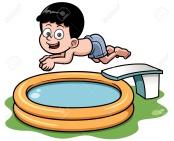 L’enquête se corseGrande chasse au trésorSur les terres des corsaires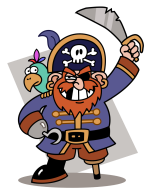 Pique-niqueAPRES-MIDILa plage des aventuriersLa pitance du corsaire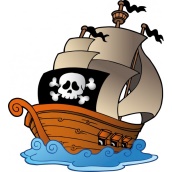 Les 12 travaux d’HerculeGrande chasse au trésor 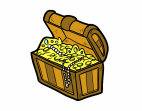 L’affrontement ultime